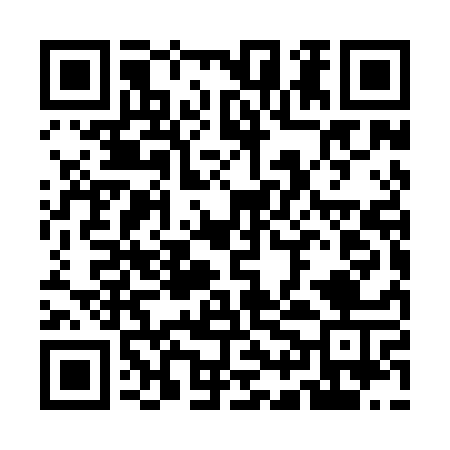 Ramadan times for Wysoka Braniewska, PolandMon 11 Mar 2024 - Wed 10 Apr 2024High Latitude Method: Angle Based RulePrayer Calculation Method: Muslim World LeagueAsar Calculation Method: HanafiPrayer times provided by https://www.salahtimes.comDateDayFajrSuhurSunriseDhuhrAsrIftarMaghribIsha11Mon4:044:046:0411:503:385:375:377:2912Tue4:024:026:0111:493:395:395:397:3113Wed3:593:595:5911:493:415:415:417:3314Thu3:563:565:5611:493:435:435:437:3615Fri3:533:535:5411:493:445:455:457:3816Sat3:513:515:5111:483:465:465:467:4017Sun3:483:485:4911:483:475:485:487:4218Mon3:453:455:4611:483:495:505:507:4419Tue3:423:425:4411:473:505:525:527:4720Wed3:393:395:4111:473:525:545:547:4921Thu3:363:365:3911:473:535:565:567:5122Fri3:343:345:3611:473:555:585:587:5323Sat3:313:315:3411:463:566:006:007:5624Sun3:283:285:3111:463:586:026:027:5825Mon3:253:255:2911:463:596:046:048:0026Tue3:223:225:2611:454:016:056:058:0327Wed3:193:195:2411:454:026:076:078:0528Thu3:153:155:2111:454:046:096:098:0729Fri3:123:125:1911:444:056:116:118:1030Sat3:093:095:1611:444:076:136:138:1231Sun4:064:066:1412:445:087:157:159:151Mon4:034:036:1112:445:097:177:179:172Tue4:004:006:0912:435:117:197:199:203Wed3:563:566:0712:435:127:217:219:234Thu3:533:536:0412:435:137:227:229:255Fri3:503:506:0212:425:157:247:249:286Sat3:463:465:5912:425:167:267:269:317Sun3:433:435:5712:425:187:287:289:338Mon3:403:405:5412:425:197:307:309:369Tue3:363:365:5212:415:207:327:329:3910Wed3:333:335:4912:415:217:347:349:42